Publicado en Cobeña el 20/10/2020 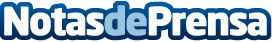 El ejercicio terapéutico mantiene la densidad mineral ósea para evitar la osteoporosis, según el CGCFELa osteoporosis es una enfermedad que afecta a un número muy amplio de personas, especialmente a las mujeres, a partir de los 50 años y provoca dolor, incapacidad y riesgo de fracturasDatos de contacto:Noelia Perlacia915191005Nota de prensa publicada en: https://www.notasdeprensa.es/el-ejercicio-terapeutico-mantiene-la-densidad Categorias: Nacional Medicina Industria Farmacéutica Medicina alternativa http://www.notasdeprensa.es